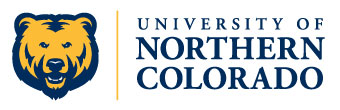 Intern:  ___________________________________	Evaluation Date:  Mid _______   Final _______Supervisor: ____________________________________  Site: __________________________________Please check all that apply:	□ State Dep. of Ed. License/Certification (school psychologist)	□ NCSP	□ State DORA License (licensed psychologist)Comments: Comments:Comments:Comments:Comments:Comments:Comments:Midterm Goals: ____________________________________________________________________________________________________________________________________________________________________________________________________________________________________________________________________________________________________________________________________________________________________________________________________________________________________________________________________________________________________________________________________________________________________________________________________________________________________________________________________________________________________________________________________________________________________________________________________________________________________________________________________________________________________________________________________Ongoing Professional Development Goals: (to be completed at final evaluation)____________________________________________________________________________________________________________________________________________________________________________________________________________________________________________________________________________________________________________________________________________________________________________________________________________________________________________________________________________________________________________________________________________________________________________________________________________________________________________________________________________________________________________________________________________________________________________________________________________________________________________________________________________________________________________________________________Intern Signature and Date			__________________________________________		Field Supervisor(s) Signature and Date		__________________________________________		University Supervisor Signature and Date1234Requires supervision for all aspects of task; heavy emphasis on skill acquisition;‘Novice’Requires supervision for all aspects of task; from initiation to completion;‘Advanced Beginner’Requires supervision initiating task and evaluating task completion; completes task independently;‘Competent’Requires supervision on final aspect (evaluation) of task completion; completes task independently;‘Proficient’Profession-Wide Competency: Ethical and Legal StandardsProfession-Wide Competency: Ethical and Legal StandardsProfession-Wide Competency: Ethical and Legal StandardsProfession-Wide Competency: Ethical and Legal StandardsProfession-Wide Competency: Ethical and Legal StandardsProfession-Wide Competency: Ethical and Legal StandardsProfession-Wide Competency: Ethical and Legal StandardsProfession-Wide Competency: Ethical and Legal StandardsProfession-Wide Competency: Ethical and Legal StandardsElement 1: Intern is knowledgeable about and acts in accordance with APA Ethical Principles of Psychologists and Code of Conduct and NASP Principles for Professional Ethics, as well as laws, regulations, rules and policies governing health service psychology practice in school and community settings.Element 1: Intern is knowledgeable about and acts in accordance with APA Ethical Principles of Psychologists and Code of Conduct and NASP Principles for Professional Ethics, as well as laws, regulations, rules and policies governing health service psychology practice in school and community settings.Element 1: Intern is knowledgeable about and acts in accordance with APA Ethical Principles of Psychologists and Code of Conduct and NASP Principles for Professional Ethics, as well as laws, regulations, rules and policies governing health service psychology practice in school and community settings.Element 1: Intern is knowledgeable about and acts in accordance with APA Ethical Principles of Psychologists and Code of Conduct and NASP Principles for Professional Ethics, as well as laws, regulations, rules and policies governing health service psychology practice in school and community settings.Element 1: Intern is knowledgeable about and acts in accordance with APA Ethical Principles of Psychologists and Code of Conduct and NASP Principles for Professional Ethics, as well as laws, regulations, rules and policies governing health service psychology practice in school and community settings.Element 1: Intern is knowledgeable about and acts in accordance with APA Ethical Principles of Psychologists and Code of Conduct and NASP Principles for Professional Ethics, as well as laws, regulations, rules and policies governing health service psychology practice in school and community settings.Element 1: Intern is knowledgeable about and acts in accordance with APA Ethical Principles of Psychologists and Code of Conduct and NASP Principles for Professional Ethics, as well as laws, regulations, rules and policies governing health service psychology practice in school and community settings.Element 1: Intern is knowledgeable about and acts in accordance with APA Ethical Principles of Psychologists and Code of Conduct and NASP Principles for Professional Ethics, as well as laws, regulations, rules and policies governing health service psychology practice in school and community settings.Element 1: Intern is knowledgeable about and acts in accordance with APA Ethical Principles of Psychologists and Code of Conduct and NASP Principles for Professional Ethics, as well as laws, regulations, rules and policies governing health service psychology practice in school and community settings.Intern demonstrates knowledge of APA Ethical Principles of Psychologists and Code of Conduct and NASP Principles for Professional Ethics.1122344NAIntern demonstrates knowledge of legislation that regulates psychological practice.1122344NAIntern demonstrates an understanding of the specific rules regarding psychological practice in schools.1122344NAIntern behaves in accordance with laws, regulations, rules and policies governing health service psychology practice in school and community settings. 1122344NAElement 2: Intern recognizes and responds to ethical dilemmas as they arise.  Element 2: Intern recognizes and responds to ethical dilemmas as they arise.  Element 2: Intern recognizes and responds to ethical dilemmas as they arise.  Element 2: Intern recognizes and responds to ethical dilemmas as they arise.  Element 2: Intern recognizes and responds to ethical dilemmas as they arise.  Element 2: Intern recognizes and responds to ethical dilemmas as they arise.  Element 2: Intern recognizes and responds to ethical dilemmas as they arise.  Element 2: Intern recognizes and responds to ethical dilemmas as they arise.  Element 2: Intern recognizes and responds to ethical dilemmas as they arise.  Intern is aware of situations that create potential or actual ethical problems.122334NANAIntern competently applies ethical decision-making processes in order to manage ethical dilemmas.122334NANAElement 3: Intern behaves ethically in all aspects of professional behavior and health service psychology practice.Element 3: Intern behaves ethically in all aspects of professional behavior and health service psychology practice.Element 3: Intern behaves ethically in all aspects of professional behavior and health service psychology practice.Element 3: Intern behaves ethically in all aspects of professional behavior and health service psychology practice.Element 3: Intern behaves ethically in all aspects of professional behavior and health service psychology practice.Element 3: Intern behaves ethically in all aspects of professional behavior and health service psychology practice.Element 3: Intern behaves ethically in all aspects of professional behavior and health service psychology practice.Element 3: Intern behaves ethically in all aspects of professional behavior and health service psychology practice.Element 3: Intern behaves ethically in all aspects of professional behavior and health service psychology practice.Intern displays behaviors that are consistent with the ethical principles of the APA and the NASP.122334NANAIntern reflects upon own practice to identify ways to improve professional and ethical behavior.122334NANAProfession-Wide Competency: Individual & Cultural DiversityProfession-Wide Competency: Individual & Cultural DiversityProfession-Wide Competency: Individual & Cultural DiversityProfession-Wide Competency: Individual & Cultural DiversityProfession-Wide Competency: Individual & Cultural DiversityProfession-Wide Competency: Individual & Cultural DiversityElement 1: Intern can articulate an approach to addressing diversity in health service psychology practice that is based on knowledge of current literature and an analysis of how their own history, attitudes, and biases affect how they interact with others different from themselves.Element 1: Intern can articulate an approach to addressing diversity in health service psychology practice that is based on knowledge of current literature and an analysis of how their own history, attitudes, and biases affect how they interact with others different from themselves.Element 1: Intern can articulate an approach to addressing diversity in health service psychology practice that is based on knowledge of current literature and an analysis of how their own history, attitudes, and biases affect how they interact with others different from themselves.Element 1: Intern can articulate an approach to addressing diversity in health service psychology practice that is based on knowledge of current literature and an analysis of how their own history, attitudes, and biases affect how they interact with others different from themselves.Element 1: Intern can articulate an approach to addressing diversity in health service psychology practice that is based on knowledge of current literature and an analysis of how their own history, attitudes, and biases affect how they interact with others different from themselves.Element 1: Intern can articulate an approach to addressing diversity in health service psychology practice that is based on knowledge of current literature and an analysis of how their own history, attitudes, and biases affect how they interact with others different from themselves.Interns demonstrate knowledge about the current theoretical and empirical literature related to addressing diversity in health service psychology practice. 1234NAIntern demonstrates awareness of own values and beliefs.1234NAIntern understands the impact of his or her own personal/cultural history, attitudes and biases on how he or she interacts with people different from himself or herself.1234NAElement 2: Intern integrates awareness and knowledge of individual and cultural differences in health service psychology practice and uses an informed approach to working effectively with diverse groups. Element 2: Intern integrates awareness and knowledge of individual and cultural differences in health service psychology practice and uses an informed approach to working effectively with diverse groups. Element 2: Intern integrates awareness and knowledge of individual and cultural differences in health service psychology practice and uses an informed approach to working effectively with diverse groups. Element 2: Intern integrates awareness and knowledge of individual and cultural differences in health service psychology practice and uses an informed approach to working effectively with diverse groups. Element 2: Intern integrates awareness and knowledge of individual and cultural differences in health service psychology practice and uses an informed approach to working effectively with diverse groups. Element 2: Intern integrates awareness and knowledge of individual and cultural differences in health service psychology practice and uses an informed approach to working effectively with diverse groups. Intern recognizes and understands the factors that contribute to individual differences.1234NAIntern respects all persons and is sensitive to the value systems of diverse groups.1234NAIntern demonstrates ability to recognize limits of own cultural competency.1234NAIntern demonstrates skill in using culturally responsive practice in his or her work with diverse groups and individuals.1234NAProfession-Wide Competency: Professional Values and AttitudesProfession-Wide Competency: Professional Values and AttitudesProfession-Wide Competency: Professional Values and AttitudesProfession-Wide Competency: Professional Values and AttitudesProfession-Wide Competency: Professional Values and AttitudesProfession-Wide Competency: Professional Values and AttitudesElement 1: Intern behaves in ways that reflect values and attitudes of psychology, including integrity, deportment, professional identity, accountability, lifelong learning, concern for the welfare of othersElement 1: Intern behaves in ways that reflect values and attitudes of psychology, including integrity, deportment, professional identity, accountability, lifelong learning, concern for the welfare of othersElement 1: Intern behaves in ways that reflect values and attitudes of psychology, including integrity, deportment, professional identity, accountability, lifelong learning, concern for the welfare of othersElement 1: Intern behaves in ways that reflect values and attitudes of psychology, including integrity, deportment, professional identity, accountability, lifelong learning, concern for the welfare of othersElement 1: Intern behaves in ways that reflect values and attitudes of psychology, including integrity, deportment, professional identity, accountability, lifelong learning, concern for the welfare of othersElement 1: Intern behaves in ways that reflect values and attitudes of psychology, including integrity, deportment, professional identity, accountability, lifelong learning, concern for the welfare of othersIntern willingly accepts and carries out assignments as appropriate.1234NAIntern is punctual and dependable.1234NAIntern demonstrates effective time management.1234NAIntern completes work efficiently.1234NAIntern returns emails/phone calls promptly.1234NAIntern adheres to site policies and procedures.1234NAIntern demonstrates professional behaviors.1234NAIntern demonstrates ability to initiate and complete appropriate tasks.1234NAIntern advocates for the needs of children/clients.1234NAIntern demonstrates consistent enthusiasm for position/profession.1234NAIntern displays appropriate affect/emotions.1234NAIntern participates in professional development opportunities offered through the site or as relevant to practice.1234NAElement 2: Intern engages in self-reflection regarding personal and professional functioning and in activities to maintain and improve performance, well being and professional effectivenessElement 2: Intern engages in self-reflection regarding personal and professional functioning and in activities to maintain and improve performance, well being and professional effectivenessElement 2: Intern engages in self-reflection regarding personal and professional functioning and in activities to maintain and improve performance, well being and professional effectivenessElement 2: Intern engages in self-reflection regarding personal and professional functioning and in activities to maintain and improve performance, well being and professional effectivenessElement 2: Intern engages in self-reflection regarding personal and professional functioning and in activities to maintain and improve performance, well being and professional effectivenessElement 2: Intern engages in self-reflection regarding personal and professional functioning and in activities to maintain and improve performance, well being and professional effectivenessIntern reflects upon and takes responsibility for own behavior.1234NAIntern recognizes own strengths and weaknesses.1234NAIntern manages own stress and takes appropriate self-care.1234NAElement 3: Intern actively seeks and demonstrates openness and responsiveness to feedback and supervisionElement 3: Intern actively seeks and demonstrates openness and responsiveness to feedback and supervisionElement 3: Intern actively seeks and demonstrates openness and responsiveness to feedback and supervisionElement 3: Intern actively seeks and demonstrates openness and responsiveness to feedback and supervisionElement 3: Intern actively seeks and demonstrates openness and responsiveness to feedback and supervisionElement 3: Intern actively seeks and demonstrates openness and responsiveness to feedback and supervisionIntern recognizes own professional limitations and seeks advice.1234NAIntern accepts and responds appropriately to supervision.1234NAProfession-Wide Competency: Communication and Interpersonal SkillsProfession-Wide Competency: Communication and Interpersonal SkillsProfession-Wide Competency: Communication and Interpersonal SkillsProfession-Wide Competency: Communication and Interpersonal SkillsProfession-Wide Competency: Communication and Interpersonal SkillsProfession-Wide Competency: Communication and Interpersonal SkillsElement 1: Intern develops and maintains effective relationships with a wide range of individuals, including colleagues, communities, organizations, supervisors, and those receiving professional servicesElement 1: Intern develops and maintains effective relationships with a wide range of individuals, including colleagues, communities, organizations, supervisors, and those receiving professional servicesElement 1: Intern develops and maintains effective relationships with a wide range of individuals, including colleagues, communities, organizations, supervisors, and those receiving professional servicesElement 1: Intern develops and maintains effective relationships with a wide range of individuals, including colleagues, communities, organizations, supervisors, and those receiving professional servicesElement 1: Intern develops and maintains effective relationships with a wide range of individuals, including colleagues, communities, organizations, supervisors, and those receiving professional servicesElement 1: Intern develops and maintains effective relationships with a wide range of individuals, including colleagues, communities, organizations, supervisors, and those receiving professional servicesIntern skillfully develops rapport with others (e.g., clients, families, team members).1234NAIntern collaborates and cooperates effectively in group or team settings.1234NAIntern navigates complex systems in a way that respects diverse agendas, roles, and priorities.1234NAIntern relates appropriately and professionally with persons from diverse backgrounds.1234NAElement 2: Intern produces and comprehends oral, nonverbal, and written communications that are informative and well-integrated, and Intern demonstrates a thorough grasp of professional language and concepts.Element 2: Intern produces and comprehends oral, nonverbal, and written communications that are informative and well-integrated, and Intern demonstrates a thorough grasp of professional language and concepts.Element 2: Intern produces and comprehends oral, nonverbal, and written communications that are informative and well-integrated, and Intern demonstrates a thorough grasp of professional language and concepts.Element 2: Intern produces and comprehends oral, nonverbal, and written communications that are informative and well-integrated, and Intern demonstrates a thorough grasp of professional language and concepts.Element 2: Intern produces and comprehends oral, nonverbal, and written communications that are informative and well-integrated, and Intern demonstrates a thorough grasp of professional language and concepts.Element 2: Intern produces and comprehends oral, nonverbal, and written communications that are informative and well-integrated, and Intern demonstrates a thorough grasp of professional language and concepts.Intern displays active listening skills.1234NAIntern demonstrates clear and fluent oral communication.1234NAIntern demonstrates appropriate nonverbal communication (e.g., eye contact, engaged posture, appropriate affect).1234NAIntern displays the ability to communicate effectively in writing and at a level that is appropriate to the audience (e.g., teachers, parents, interns)1234NAIntern understands and accurately uses professional language and concepts in written and oral communication.1234NAElement 3: Intern demonstrates effective interpersonal skills and ability to manage difficult communication well.1234NAIntern displays ability to handle conflicts in a constructive manner.1234NAIntern is aware of own communication style and its impact on others.1234NAIntern demonstrates respect for feelings, opinions, knowledge, and abilities of others.1234NAProfession-Wide Competency: AssessmentProfession-Wide Competency: AssessmentProfession-Wide Competency: AssessmentProfession-Wide Competency: AssessmentProfession-Wide Competency: AssessmentProfession-Wide Competency: AssessmentElement 1: Intern selects and applies a wide range of empirically-based assessment methods, and intern collects data appropriate to identified goals and questions of the assessment and relevant diversity characteristics of the client.Element 1: Intern selects and applies a wide range of empirically-based assessment methods, and intern collects data appropriate to identified goals and questions of the assessment and relevant diversity characteristics of the client.Element 1: Intern selects and applies a wide range of empirically-based assessment methods, and intern collects data appropriate to identified goals and questions of the assessment and relevant diversity characteristics of the client.Element 1: Intern selects and applies a wide range of empirically-based assessment methods, and intern collects data appropriate to identified goals and questions of the assessment and relevant diversity characteristics of the client.Element 1: Intern selects and applies a wide range of empirically-based assessment methods, and intern collects data appropriate to identified goals and questions of the assessment and relevant diversity characteristics of the client.Element 1: Intern selects and applies a wide range of empirically-based assessment methods, and intern collects data appropriate to identified goals and questions of the assessment and relevant diversity characteristics of the client.Intern selects appropriate assessment procedures based on referral questions, identified goals, and client characteristics.1234NAIntern demonstrates knowledge and skill in administering and scoring assessments.1234NAIntern effectively conducts comprehensive interviews with multiple sources as appropriate.1234NAElement 2: Intern interprets assessment results, following current research and professional standards, to inform case conceptualization, classification, and recommendations, while guarding against biases. Intern distinguishes the aspects of assessment that are subjective from those that are objective.Element 2: Intern interprets assessment results, following current research and professional standards, to inform case conceptualization, classification, and recommendations, while guarding against biases. Intern distinguishes the aspects of assessment that are subjective from those that are objective.Element 2: Intern interprets assessment results, following current research and professional standards, to inform case conceptualization, classification, and recommendations, while guarding against biases. Intern distinguishes the aspects of assessment that are subjective from those that are objective.Element 2: Intern interprets assessment results, following current research and professional standards, to inform case conceptualization, classification, and recommendations, while guarding against biases. Intern distinguishes the aspects of assessment that are subjective from those that are objective.Element 2: Intern interprets assessment results, following current research and professional standards, to inform case conceptualization, classification, and recommendations, while guarding against biases. Intern distinguishes the aspects of assessment that are subjective from those that are objective.Element 2: Intern interprets assessment results, following current research and professional standards, to inform case conceptualization, classification, and recommendations, while guarding against biases. Intern distinguishes the aspects of assessment that are subjective from those that are objective.Intern exhibits skill in case conceptualization and diagnosis based on assessment results.1234NAIntern exhibits skill in integrating existing data (e.g., progress monitoring, achievement measures, attendance, discipline referrals) into the decision-making process.1234NAIntern uses assessment results to generate appropriate recommendations and/or intervention plans.1234NAIntern is aware of and guards against the impact of personal and psychometric biases in the interpretation of assessment results.1234NAIntern distinguishes the aspects of assessment that are subjective from those that are objective.1234NAElement 3: Intern communicates orally and in written documentation the findings and implications accurately and in a manner sensitive to a range of audiences.Element 3: Intern communicates orally and in written documentation the findings and implications accurately and in a manner sensitive to a range of audiences.Element 3: Intern communicates orally and in written documentation the findings and implications accurately and in a manner sensitive to a range of audiences.Element 3: Intern communicates orally and in written documentation the findings and implications accurately and in a manner sensitive to a range of audiences.Element 3: Intern communicates orally and in written documentation the findings and implications accurately and in a manner sensitive to a range of audiences.Element 3: Intern communicates orally and in written documentation the findings and implications accurately and in a manner sensitive to a range of audiences.Intern provides appropriate oral feedback regarding assessment results to clients and/or their families.1234NAIntern prepares effective written reports that accurately and sensitively communicate assessment findings and recommendations.1234NAElement 4: Intern uses assessment procedures to evaluate systems for the purposes of program planning and evaluation.Element 4: Intern uses assessment procedures to evaluate systems for the purposes of program planning and evaluation.Element 4: Intern uses assessment procedures to evaluate systems for the purposes of program planning and evaluation.Element 4: Intern uses assessment procedures to evaluate systems for the purposes of program planning and evaluation.Element 4: Intern uses assessment procedures to evaluate systems for the purposes of program planning and evaluation.Element 4: Intern uses assessment procedures to evaluate systems for the purposes of program planning and evaluation.Intern displays ability to accurately assess classroom environments and other systems.1234NAIntern demonstrates knowledge and skill in using data to evaluate the impact of selected interventions with individuals and groups.1234NAIntern demonstrates knowledge and skill in measuring program outcomes.1234NAElement 5: Students demonstrate current knowledge of diagnostic classification systems and functional/dysfunctional behaviors, including consideration of client strengths and psychopathology; demonstrate understanding of behavior within family, social, societal, cultural and educational contexts, and be able to apply knowledge of functional and dysfunctional behaviors, including context, to the assessment and diagnostic process.Element 5: Students demonstrate current knowledge of diagnostic classification systems and functional/dysfunctional behaviors, including consideration of client strengths and psychopathology; demonstrate understanding of behavior within family, social, societal, cultural and educational contexts, and be able to apply knowledge of functional and dysfunctional behaviors, including context, to the assessment and diagnostic process.Element 5: Students demonstrate current knowledge of diagnostic classification systems and functional/dysfunctional behaviors, including consideration of client strengths and psychopathology; demonstrate understanding of behavior within family, social, societal, cultural and educational contexts, and be able to apply knowledge of functional and dysfunctional behaviors, including context, to the assessment and diagnostic process.Element 5: Students demonstrate current knowledge of diagnostic classification systems and functional/dysfunctional behaviors, including consideration of client strengths and psychopathology; demonstrate understanding of behavior within family, social, societal, cultural and educational contexts, and be able to apply knowledge of functional and dysfunctional behaviors, including context, to the assessment and diagnostic process.Element 5: Students demonstrate current knowledge of diagnostic classification systems and functional/dysfunctional behaviors, including consideration of client strengths and psychopathology; demonstrate understanding of behavior within family, social, societal, cultural and educational contexts, and be able to apply knowledge of functional and dysfunctional behaviors, including context, to the assessment and diagnostic process.Element 5: Students demonstrate current knowledge of diagnostic classification systems and functional/dysfunctional behaviors, including consideration of client strengths and psychopathology; demonstrate understanding of behavior within family, social, societal, cultural and educational contexts, and be able to apply knowledge of functional and dysfunctional behaviors, including context, to the assessment and diagnostic process.Student demonstrates knowledge of diagnostic classification systems used in schools and clinical settings1234NAStudent understands behavior in the context of family, social, societal, and cultural contexts1234NAStudent applies knowledge of functional and dysfunctional behaviors, including context, to the assessment and diagnostic process.1234NAProfession-Wide Competency: InterventionProfession-Wide Competency: InterventionProfession-Wide Competency: InterventionProfession-Wide Competency: InterventionProfession-Wide Competency: InterventionProfession-Wide Competency: InterventionElement 1: Intern establishes and maintains effective relationships with the recipients of psychological services and others involved in service delivery (e.g., parents, site personnel)Element 1: Intern establishes and maintains effective relationships with the recipients of psychological services and others involved in service delivery (e.g., parents, site personnel)Element 1: Intern establishes and maintains effective relationships with the recipients of psychological services and others involved in service delivery (e.g., parents, site personnel)Element 1: Intern establishes and maintains effective relationships with the recipients of psychological services and others involved in service delivery (e.g., parents, site personnel)Element 1: Intern establishes and maintains effective relationships with the recipients of psychological services and others involved in service delivery (e.g., parents, site personnel)Element 1: Intern establishes and maintains effective relationships with the recipients of psychological services and others involved in service delivery (e.g., parents, site personnel)Intern builds and maintains effective and productive working relationships with clients.Intern builds and maintains effective and productive working relationships with clients.Intern builds and maintains effective and productive working relationships with clients.Intern builds and maintains effective and productive working relationships with clients.Intern builds and maintains effective and productive working relationships with clients.Intern builds and maintains effective and productive working relationships with clients.Intern builds and maintains effective relationships with those in clients’ systems as appropriate to treatment goals.  Intern builds and maintains effective relationships with those in clients’ systems as appropriate to treatment goals.  Intern builds and maintains effective relationships with those in clients’ systems as appropriate to treatment goals.  Intern builds and maintains effective relationships with those in clients’ systems as appropriate to treatment goals.  Intern builds and maintains effective relationships with those in clients’ systems as appropriate to treatment goals.  Intern builds and maintains effective relationships with those in clients’ systems as appropriate to treatment goals.  Element 2: Intern develops interventions informed by the scientific literature, assessment findings, diversity characteristics and contextual variablesElement 2: Intern develops interventions informed by the scientific literature, assessment findings, diversity characteristics and contextual variablesElement 2: Intern develops interventions informed by the scientific literature, assessment findings, diversity characteristics and contextual variablesElement 2: Intern develops interventions informed by the scientific literature, assessment findings, diversity characteristics and contextual variablesElement 2: Intern develops interventions informed by the scientific literature, assessment findings, diversity characteristics and contextual variablesElement 2: Intern develops interventions informed by the scientific literature, assessment findings, diversity characteristics and contextual variablesIntern develops and implements intervention plans that are specific to service delivery goals and are grounded in best available research evidence, applied experience/expertise, client/family values, beliefs, and culture.1234NAIntern routinely establishes clear and measurable treatment goals in collaboration with the client/family.1234NAIntern appropriately modifies and/or adapts intervention plans with defensible rationale when a clear evidence base is lacking.1234NAElement 3: Intern skillfully uses a variety of intervention modalities appropriate to the situationElement 3: Intern skillfully uses a variety of intervention modalities appropriate to the situationElement 3: Intern skillfully uses a variety of intervention modalities appropriate to the situationElement 3: Intern skillfully uses a variety of intervention modalities appropriate to the situationElement 3: Intern skillfully uses a variety of intervention modalities appropriate to the situationElement 3: Intern skillfully uses a variety of intervention modalities appropriate to the situationIntern skillfully implements appropriate intervention strategies.1234NAIntern displays skill in providing individual counseling to children and youth.1234NAIntern implements effective systemic prevention or intervention programming.1234NAIntern displays skill in providing group and classroom-wide interventions.1234NAIntern skillfully participates in crisis response efforts (e.g., suicide, threat) as appropriate to their training and status. 1234NAIntern assists clients (and their families) in connecting to community resources as appropriate.1234NAElement 4: Intern evaluates intervention effectiveness and adapts interventions consistent with ongoing evaluation.Element 4: Intern evaluates intervention effectiveness and adapts interventions consistent with ongoing evaluation.Element 4: Intern evaluates intervention effectiveness and adapts interventions consistent with ongoing evaluation.Element 4: Intern evaluates intervention effectiveness and adapts interventions consistent with ongoing evaluation.Element 4: Intern evaluates intervention effectiveness and adapts interventions consistent with ongoing evaluation.Element 4: Intern evaluates intervention effectiveness and adapts interventions consistent with ongoing evaluation.Intern routinely evaluates progress towards treatment goals using ongoing objective measurement and subjective client/family/stakeholder feedback.1234NAIntern makes necessary changes, adaptations, and/or modifications to intervention plans based on routine evaluation.1234NAProfession-Wide Competency: Consultation and Interprofessional/Interdisciplinary SkillsProfession-Wide Competency: Consultation and Interprofessional/Interdisciplinary SkillsProfession-Wide Competency: Consultation and Interprofessional/Interdisciplinary SkillsProfession-Wide Competency: Consultation and Interprofessional/Interdisciplinary SkillsProfession-Wide Competency: Consultation and Interprofessional/Interdisciplinary SkillsProfession-Wide Competency: Consultation and Interprofessional/Interdisciplinary SkillsProfession-Wide Competency: Consultation and Interprofessional/Interdisciplinary SkillsElement 1: Intern demonstrates knowledge and respect for the roles and perspectives of other profession.Element 1: Intern demonstrates knowledge and respect for the roles and perspectives of other profession.Element 1: Intern demonstrates knowledge and respect for the roles and perspectives of other profession.Element 1: Intern demonstrates knowledge and respect for the roles and perspectives of other profession.Element 1: Intern demonstrates knowledge and respect for the roles and perspectives of other profession.Element 1: Intern demonstrates knowledge and respect for the roles and perspectives of other profession.Element 1: Intern demonstrates knowledge and respect for the roles and perspectives of other profession.Intern demonstrates knowledge of other roles/professions relevant to service delivery (e.g. parents, teachers, physicians).12344NAIntern demonstrates respect for the perspectives, attitudes, emotions, and behaviors of other roles/professions relevant to service delivery (e.g. parents, teachers, physicians).12344NAIntern demonstrates knowledge of various systems relevant to service delivery (e.g. family, school, community).12344NAElement 2: Intern demonstrates knowledge of consultation models and practices.Element 2: Intern demonstrates knowledge of consultation models and practices.Element 2: Intern demonstrates knowledge of consultation models and practices.Element 2: Intern demonstrates knowledge of consultation models and practices.Element 2: Intern demonstrates knowledge of consultation models and practices.Element 2: Intern demonstrates knowledge of consultation models and practices.Element 2: Intern demonstrates knowledge of consultation models and practices.Intern demonstrates knowledge of various consultation models, practices, and collaborative approaches.1234NANAIntern demonstrates skill in conducting case and systems consultation.1234NANAIntern participates in systems consultation as appropriate to their training and status.1234NANAIntern’s use of consultation is sensitive to and integrates understanding of diversity as related to client, his or her family, and the consultee1234NANA